SURAT KETERANGANNomor: 027/MAKSI/FE-UTAMA/I/2014Yang bertanda tangan dibawah ini Ketua Program Magister Akuntansi dan Program Pendidikan Profesi Akuntansi (MAKSI-PPAk) Fakultas Ekonomi Universitas Widyatama menerangkan bahwa nama-nama mahasiswa terlampir akan mengikuti Kuliah Kerja Lapangan (KKL) ke :Nama Perusahaan :  PT. ANTAM (Persero).Tbk. Alamat		      :  PO Box I; Pos Nanggung Bogor 16650 Jawa BaratHari/Tanggal	      :  Selasa/Rabu, 4 atau 12 Februari 2014Demikian surat keterangan ini dibuat untuk dapat dipergunakan sebagaimana mestinya dan agar yang berkepentingan menjadi maklum.Bandung, 28 Januari 2014Ketua MAKSI-PPAk Universitas Widyatama,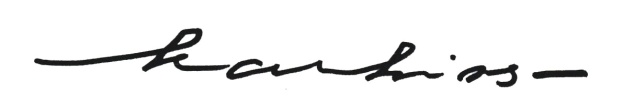 Prof. Dr. H. Karhi Nisjar Sardjudin, M.M., Ak. Tembusan :ArsipDaftar Nama Mahasiswa yang Mengikuti KKL ke PT. Antam (Persero).Tbk.NONAMA MAHASISWAPROGRAMWAKTU KEBERANGKATAN KKLINSTANSI TEMPAT BEKERJAREVIANDY WIRIAHADI KUSUMAHMAKSIRABU, 12 FEBRUARI 2014Dinas PSDA Provinsi Jawa BaratFEBBY LEOLITA GUSTINIMAKSIRABU, 12 FEBRUARI 2014Bank BJB Cabang Utama Bandung Jl. Braga No.12 BandungSISKA OKTAVIANIMAKSISELASA, 4 FEBRUARI 2014Dinas Pelayanan Pajak Kota BandungYUSI SUKMAYANDAMAKSI-PPAkRABU, 12 FEBRUARI 2014PT. GeoservicesFAJAR YOGAS PRATAMAMAKSIRABU, 12 FEBRUARI 2014PT. Wiraswasta Gemilang IndonesiaANISA PUTRI DEWIMAKSI-PPAkRABU, 12 FEBRUARI 2014PT. Hanusentra Argo SeloLILIS RESNAWIYANTIMAKSIRABU, 12 FEBRUARI 2014Dana Pensiun PosRINDA FRIMA RICKAMAKSIRABU, 12 FEBRUARI 2014Satuan Pengawas Internal, Institut Teknologi BandungYOPIE FIRDAUSMAKSI-PPAkSELASA, 4 FEBRUARI 2014Dinas Koperasi UMKM, Perindustrian dan Perdagangan, Kab. Indramayu Jl. MT Haryono No.11 IndramayuIRMA APRILIANTIMAKSI-PPAkSELASA, 4 FEBRUARI 2014PT. Asia Sastra Jl. Kiaracondong No.70 BandungANUGRAH BUDI SULISTYOMAKSI-PPAkSELASA, 4 FEBRUARI 2014PT. Kimia Farma Trading & Distribution Jl. Pajajaran No.21 BandungSEGI TABAH HMAKSI-PPAkSELASA, 4 FEBRUARI 2014Inspektorat Daerah Kab.Cianjur Jl. Raya Bandung Km.1 Desa Sanbardar Kec.Karangtengah Kab.CianjurRIZAL SUKMA ALIYUDINMAKSI-PPAkRABU, 12 FEBRUARI 2014PT. Geoservices Jl. Setiabudi No.79-81 BandungINDRA HERMAWANMAKSI-PPAkSELASA, 4 FEBRUARI 2014Politeknik TEDC Bandung UCI LUSTIANIMAKSI-PPAkRABU, 12 FEBRUARI 2014Pt. Validata Teknologi Jl. Soekarno-hatta No.550 Bandung 40286HANI ISMAYANTHI SMAKSI-PPAkRABU, 12 FEBRUARI 2014Kementrian Pekerjaan Umum Balai Besar Wilayah Sungai Citarum Jl. Inspeksi Cidurian, Soekarno-Hatta, BandungYANA MAULANAMAKSI-PPAkRABU, 12 FEBRUARI 2014KAP Roebiandini Jl. Sodiluhur No.,26 BandungMAYLAN CEPUTRAMAKSI-PPAkSELASA, 4 FEBRUARI 2014PT. Bank Himpunan Saudara 1906 Tbk. Jl. Diponegoro No.28 BandungINTAN PRAMESTI DEWIMAKSI-PPAkRABU, 12 FEBRUARI 2014STIE-STAN INDONESIA MANDIRI Jl. Jakarta No.79 BandungGISLAM HINDIANTOROPPAkSELASA, 4 FEBRUARI 2014Safira (SHAFCO)ANNISA INSANIPPAkSELASA, 4 FEBRUARI 2014KAP Gunawan SudrajatRAVIGUNA UTHA NUGRAHAPPAkSELASA, 4 FEBRUARI 2014KAP Gunawan SudrajatRADHI RAMADHAN HADIPPAkSELASA, 4 FEBRUARI 2014KAP Gunawan SudrajatCAHYA YUSUFPPAkSELASA, 4 FEBRUARI 2014PT. Hariff PowerHARSONO SANUDINPPAkSELASA, 4 FEBRUARI 2014PT. Raka Media SwatamaANDI GINANJARPPAkSELASA, 4 FEBRUARI 2014PT. Net Mediatama IndoesiaDINNY NUR HARINIPPAkSELASA, 4 FEBRUARI 2014PT. JK InetRESTUWULANPPAkSELASA, 4 FEBRUARI 2014PT. TML EnergyTANTI KUSTIANTIPPAkSELASA, 4 FEBRUARI 2014PT. General Engineering CenterANNE SEPTRI YANIPPAkSELASA, 4 FEBRUARI 2014Ariesta Tax ConsultantBURHANUDDINPPAkSELASA, 4 FEBRUARI 2014PT. Graha Yuda SelarasJAENAL ARIPINPPAkSELASA, 4 FEBRUARI 2014PT. Ganesa Jaya SejahteraBAYU DWIKARYA SAPUTRAPPAkSELASA, 4 FEBRUARI 2014KBSANGGER HADI MURANOMPPAkSELASA, 4 FEBRUARI 2014KBSREZA AFRINALDI AGUSPPAkSELASA, 4 FEBRUARI 2014KBSFANY RIYANTINA OKTORAPPAkRABU, 12 FEBRUARI 2014PT. ASURANSI EKSPOR INDONESIAANWAR SETIAWANPPAkRABU, 12 FEBRUARI 2014PT. MANDALA MULTIFINANCE,Tbk.ERMA PURWITAPPAkRABU, 12 FEBRUARI 2014DWI ADITYA ERNAWANPPAkSELASA, 4 FEBRUARI 2014PT. BRI JL. AH NASUTIONERNA SUSANTIPPAkSELASA, 4 FEBRUARI 2014Kementerian Agama Kab. MajalengkaAJENG RATNASARPPAkRABU, 12 FEBRUARI 2014RAFA HEALTH AND BEAUTY LIFESTYLESEPTIAWANPPAkSELASA, 4 FEBRUARI 2014KAP AF RACHMAN & SOETJIPTO WSDEA FADHILAHPPAkSELASA, 4 FEBRUARI 2014SATRIYA PERMANA APPAkSELASA, 4 FEBRUARI 2014SHANTYO R.WPPAkSELASA, 4 FEBRUARI 2014ELPIJAR HASUDUNGANPPAkSELASA, 4 FEBRUARI 2014KAP ACO (AKYADI CRIS DAN OSCAR)LENA SULISTIANAPPAkSELASA, 4 FEBRUARI 2014PT. Bio Farma. Tbk.